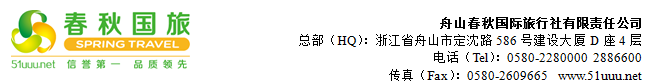 多彩山西双飞六日游行程单行程安排费用说明其他说明产品编号479592出发地宁波市目的地太原市行程天数6去程交通飞机返程交通飞机参考航班无无无无无产品亮点【经典古迹】【经典古迹】【经典古迹】【经典古迹】【经典古迹】产品介绍山西被称为“中国古代建筑艺术博物馆”，忻州五台山为四大佛教圣地之一；大同云冈石窟是三大佛教石窟之一；晋中平遥古城是现存三座古城之一；山西被称为“中国古代建筑艺术博物馆”，忻州五台山为四大佛教圣地之一；大同云冈石窟是三大佛教石窟之一；晋中平遥古城是现存三座古城之一；山西被称为“中国古代建筑艺术博物馆”，忻州五台山为四大佛教圣地之一；大同云冈石窟是三大佛教石窟之一；晋中平遥古城是现存三座古城之一；山西被称为“中国古代建筑艺术博物馆”，忻州五台山为四大佛教圣地之一；大同云冈石窟是三大佛教石窟之一；晋中平遥古城是现存三座古城之一；山西被称为“中国古代建筑艺术博物馆”，忻州五台山为四大佛教圣地之一；大同云冈石窟是三大佛教石窟之一；晋中平遥古城是现存三座古城之一；D1D1行程详情宁波出发前往锦绣龙城——太原指定时间地点集合，前往山西太原。用餐早餐：自理     午餐：自理     晚餐：自理   住宿太原D2D2行程详情【叹千年石窟 游大同城墙】 太原—大同240KM 4小时云冈石窟：跨过大门的一刻就已经被震撼到了，这是梁思成林徽因追寻的大美千年皇家石窟，置身其中，肃穆齐整的菩萨、飞仙还有西域的精灵伴着金光飞过，仿佛吹着号角，日日礼佛，好似一场大型音乐会，众多的佛教典故，还有北魏王朝的半部历史，已经被深深的凿刻于石壁之间，云冈石窟不仅有中国传统艺术风格，也融合了古印度、西域和中原各民族的艺术特征，是大同市有名的历史古迹。用餐早餐：含     午餐：自理     晚餐：含   住宿大同周边D3D3行程详情【一路向南 巧夺天工 朝圣五台  】 大同--悬空寺60KM 1.5小时—五台山--忻州180KM 3小时早餐后乘车赴悬空寺用餐早餐：含     午餐：自理     晚餐：自理   住宿忻州/周边D4D4行程详情忻州—--乔家大院150KM 2.小时—平遥古城40KM 1小时早餐后乘车前往、乔家大院参观，后乘车赴平遥古城。用餐早餐：含     午餐：含     晚餐：含   住宿平遥古城D5D5行程详情平遥古城—太原（约120公里，约1.5小时）早餐后：您可以自行逛那四通八达的明清一条街，古城的各个巷子，当地的小店应有尽有，古色古香建筑的红灯笼一挂，那就是“平遥印象”，记忆深刻，流连忘返！用餐早餐：含     午餐：自理     晚餐：自理   住宿太原D6D6行程详情太原—宁波早餐后适时集合，司机送客人前往太原武宿机场/太原南站，抵达机场后客人自行办理值机手续，结束愉快的山西之行。用餐早餐：含     午餐：自理     晚餐：自理   住宿温馨的家费用包含1.住宿:全程3钻酒店双标间（此行程不提供自然单间，产生单房差自理，单房差320元/人，太原首晚不住 退60/床） 1.住宿:全程3钻酒店双标间（此行程不提供自然单间，产生单房差自理，单房差320元/人，太原首晚不住 退60/床） 1.住宿:全程3钻酒店双标间（此行程不提供自然单间，产生单房差自理，单房差320元/人，太原首晚不住 退60/床） 费用不包含1.行程以外的其他消费；1.行程以外的其他消费；1.行程以外的其他消费；预订须知1、出发前，请您务必带齐各类有效证件温馨提示1）食：山西本地饮食习惯以面食为主。山西菜的基本风味以咸香为主，甜酸为辅，菜肴可分为南、退改规则如出现退团，按出团前7个工作日，收取5%团费，出团前72小时前，收取30%团费，出团前72小时内，收取80%团费。